MODELO DE PLANO DE CONTINUIDADE DE NEGÓCIOS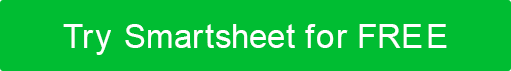 PARA PRÁTICAS MÉDICAS		TABELA DE CONTEÚDOSESTRATÉGIAS DE RISCORISCO CLÍNICOÁREAS DE PREVENÇÃO DE RISCOSESTRATÉGIAS DE PREVENÇÃO DE RISCOS RISCOS DE OPERAÇÕES E FINANÇASÁREAS DE PREVENÇÃO DE RISCOSESTRATÉGIAS DE PREVENÇÃO DE RISCOS RISCOÁREAS DE PREVENÇÃO DE RISCOSESTRATÉGIAS DE PREVENÇÃO DE RISCOS PRIORIDADES DE RECUPERAÇÃO DA FUNÇÃO EMPRESARIALUse essa estratégia para recuperar operações de negócios essenciais em um local de localização alternativo. Esta é uma estratégia fora do local que as equipes de recuperação de desastres colocam em prática. O sistema de informações e as equipes de TI restaurarão funções de TI com base em funções comerciais críticas.ESTRATÉGIA DE REALOCAÇÃOSITE DE NEGÓCIOS ALTERNATIVOUse o site de negócios alternativo e a estratégia de realocação em caso de desastre ou interrupção que iniba a continuação dos processos de negócios no site de negócios original. Se ambos os tipos de interrupções ocorrerem, essa estratégia deve incluir tanto sites de realocação de curto e longo prazo.PLANO DE RECUPERAÇÃOFASES DE RECUPERAÇÃOEssas são as atividades que você mais precisa para continuar os negócios, e o plano de recuperação deve direcionar essas funções essenciais para o negócio. O plano de recuperação deve prosseguir da seguinte forma:OCORRÊNCIA DE DESASTRESATIVAÇÃO DO PLANOOPERAÇÃO LOCAL ALTERNATIVATRANSIÇÃO PARA LOCAL PRIMÁRIOBACKUP DE REGISTROSPLANO DE RESTAURAÇÃOAs equipes de recuperação de desastres/TI devem manter, controlar e verificar periodicamente todos os registros vitais para a continuação das operações comerciais, particularmente os registros que as interrupções ou desastres de instalações afetariam. As equipes de TI periodicamente faz backup dos arquivos mais críticos e os armazenam em um local fora do local.Equipes de recuperaçãoEstabeleça equipes de recuperação e divida os participantes nas subessas apropriadas, com base na função de trabalho e no título. Designe um líder de equipe para cada equipe e designe todos os outros membros da equipe para uma função ou dever específico entre a equipe.FUNÇÕES EM EQUIPECONTATOS DA EQUIPERESPONSABILIDADES DA EQUIPEEQUIPES DE RECUPERAÇÃO DEPARTAMENTALPROCEDIMENTOS DE RECUPERAÇÃOEnumerar atividades ou tarefas específicas que você deve realizar para recuperar operações normais e críticas de negócios. Explique cada estratégia listando um conjunto específico de atividades e tarefas para recuperar as operações de negócios.PROCEDIMENTO DE RECUPERAÇÃO POTENCIALOcorrência de DesastresNotificação de GestãoAvaliação preliminar de danosDeclaração de DesastreAtivação do planoRealocação para Site AlternativoImplementação do Procedimento TemporárioEstabelecimento de ComunicaçãoRestaurar processo de dados e comunicação com localização de backupInicie operações alternativas no siteGerenciar o trabalho Transição de volta para operações primáriasFinal procedimentos alternativos do siteRealocar recursos de volta para o site primárioAPÊNDICESEsta seção lista todos os apêndices necessários para realizar um BCP:Lista de contatos dos funcionáriosPrioridades de recuperaçãoRecursos alternativos do siteLocais do Centro de Operações de Emergência (EOC)Registros VitaisListas de fornecedoresRelatórios e recursos do sistema de TIInformações alternativas de transporte do siteAvaliações de impacto e riscoAnálise de Impacto empresarialListas de tarefas de recuperaçãoPlano de Recuperação de EscritóriosHISTÓRICO DA VERSÃOHISTÓRICO DA VERSÃOHISTÓRICO DA VERSÃOHISTÓRICO DA VERSÃOHISTÓRICO DA VERSÃOVERSÃOAPROVADO PORDATA DE REVISÃODESCRIÇÃO DA MUDANÇAAUTORPREPARADO PORTÍTULODATAAPROVADO PORTÍTULODATAUma vez que você declara um desastre, você toma decisões para ativar o resto do plano de recuperação.Você colocou em prática o plano de continuidade de negócios (BCP) durante esta fase. Esta fase continuará até que você garanta o site de negócios alternativo e realoque as operações de negócios.Esta fase continua até que você possa restaurar a instalação primária.Esta fase continua até que você possa mover adequadamente as operações de negócios de volta para o site de negócios original.Líder da equipe, líder da equipe de backup, membro da equipeArmazenado no apêndice da lista de contatosComandante de Incidentes, Oficial de RH/RP, Tecnologia da Informação, Finanças/Administrador, Jurídico/ContatosCoordenador de Continuidade de Negócios, Equipe de Comunicação do EOC, Equipe de Recursos Humanos do EOC, Equipe de Administração do EOC, Equipe de Resposta a Emergências, Equipe de Recuperação de Tecnologia da InformaçãoDISCLAIMERQuaisquer artigos, modelos ou informações fornecidas pelo Smartsheet no site são apenas para referência. Embora nos esforcemos para manter as informações atualizadas e corretas, não fazemos representações ou garantias de qualquer tipo, expressas ou implícitas, sobre a completude, precisão, confiabilidade, adequação ou disponibilidade em relação ao site ou às informações, artigos, modelos ou gráficos relacionados contidos no site. Qualquer dependência que você colocar em tais informações é, portanto, estritamente por sua conta e risco.